Liste du matériel 2ère année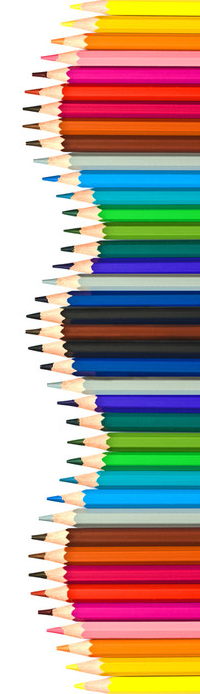 Un cartable Une trousse (plumier) vide avec le nom de votre enfant.2 boites de mouchoirs avec le prénom de votre enfant. 2 paquets de lingettes avec le prénom de votre enfant. 1 gourde avec le prénom de votre enfant. 1 sac de gymnastique avec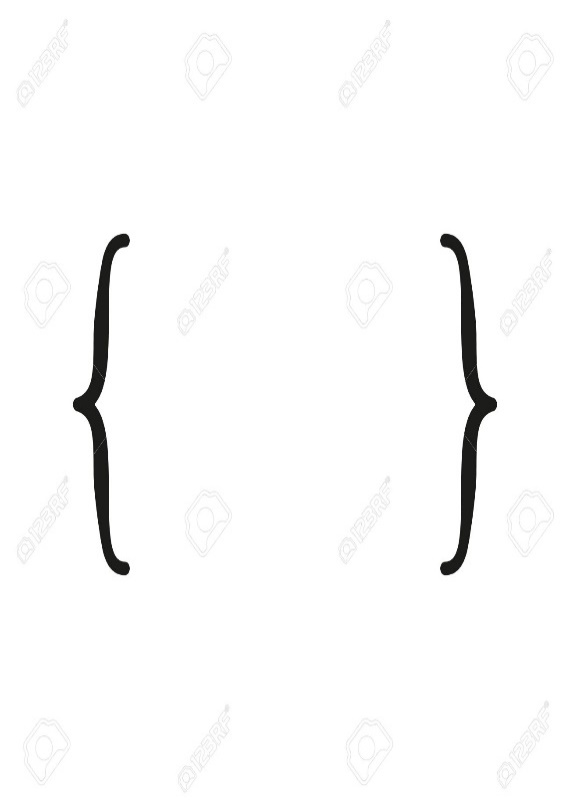 1 short1 t-shirt blancDes sandales de gymnastiquechaussettes blanches1 composition de ménage (pour les nouveaux élèves) Rendez-vous le lundi 28 aout 2023 avec tout ce matériel MARQUÉ au nom de l’enfant ! (Ce qui n’est à personne est à tout le monde ) Le matériel scolaire (classeur, cahier, farde, couvre-cahier, crayons…) est acheté par l’école.Nous vous souhaitons d’excellentes vacances, Les institutrices de 2ème  année